42ème SESSION DE L’EXAMEN PERIODIQUE UNIVERSEL (EPU) EXEMEN DE LA SITUATION DES DROITS DE L’HOMME EN REPUBLIQUE TCHEQUEDECLARATION DE LA DELEGATION TOGOLAISEProjet, Vérifier au prononcé                                                                                       Genève, 23 Janvier 2023 								               10h 00-12h30Monsieur le Président,Le Togo se félicite de nombreuses avancées accomplies par la République Tchèque, ces dernières années, en matière de promotion et de protection des droits humains, y compris la mise en œuvre de la plupart des recommandations acceptées lors de son précédent passage à l’EPU.Au nombre de ces importants progrès figurent, entre autres, l’adoption en 2017 du Cadre stratégique République Tchèque 2030, du Plan d’Action national Entreprises et droits de l’homme, ainsi que l’adoption en 2021 de la nouvelle Stratégie 2021-2030 en faveur de l’égalité, de l’inclusion et de la participation des Roms. Par ailleurs, la loi anti-discrimination qui est à l’origine de l’Institution du Bureau du Défenseur du Peuple constitue une importante avancée qu’il convient de relever et de s’en féliciter.Toutefois, dans le but de consolider ces acquis, le Togo recommande à la Tchéquie d’envisager de ratifier les Instruments internationaux ci-après :Procéder à la ratification de la Convention internationale sur la protection des droits de tous les travailleurs migrants et des membres de leur famille et la Convention No189 de l’Organisation Internationale du Travail (OIT) de 2011 sur les travailleuses et les travailleurs domestiques ;Ratifier le Protocole facultatif se rapportant au Pacte international relatif aux droits économiques, sociaux et culturels ;Ratifier la Convention d’Istanbul sur la prévention et la lutte contre la violence à l’égard des femmes et la violence domestique.Le Togo souhaite à la République Tchèque, pour terminer, un examen couronné de succès.Je vous remercie !A M B A S S A D E   DU TOGOMission Permanente auprès de l'Office des Nations Unies, de l'Organisation Mondiale du Commerce et des autres Organisations Internationales à Genève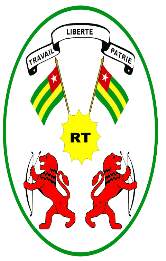      REPUBLIQUE TOGOLAISE           Travail- Liberté-Patrie